الأعظم الأقدس قد تجلى الله من أفق السجن...حضرت بهاءاللهأصلي عربي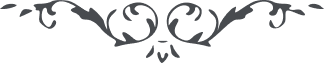 كتاب مبين - آثار قلم اعلى – جلد 1، لوح رقم (207)، 153 بديع، صفحه 460الاعظم الاقدسقد تجلی الله من افق السجن علیک یا ایها المقبل الی الله فالق الاصباح طوبی لنفس اقبل بقلبه الی مشرق الآیات ان افرح بما ذکرت لدی العرش و نزل لک ما یقربک الی العزیز الوهاب ان الذین اعرضوا اولئک لیس لهم الیوم من هاد و الذین اقبلوا سوف یرون ما قدر لهم من لدن منزل الآیات انا زینا سمآء التبلیغ بذکر اسمنا البدیع الذی به ظهر الفزع الاکبر بین البشر ان ربک لهو العزیز الجبار به اضطربت ارکان الجبت و ناح الطاغوت و التفت الساق انا لما وردنا السجن اردنا ان نبلغ الملوک رسالات ربهم مالک الرقاب لیعلموا ان البلاء ما منع الله عن سلطانه یحکم کیف یشاء انه لهو المقتدر العزیز المنان ینبغی لکل نفس ان یستقیم علی الامر علی شأن لا یمنعها البلآء عن ذکر الله رب الارباب